Práce (co se nehodí, škrtněte): diplomová / bakalářskáPosudek (co se nehodí, škrtněte): vedoucího / oponentaPráci hodnotil(a) (u externích hodnotitelů uveďte též adresu a funkci ve firmě): PhDr. Roman Kodet, Ph.DPráci předložil(a): Lenka KohlrussováNázev práce: Vliv napoleonských válek na vývoj německého nacionalismu1.	CÍL PRÁCE (uveďte, do jaké míry byl naplněn): Poměrně ambiciózní a komplikovaný cíl analýzy vlivu napoleonských válek na rozvoj národního hnutí v německém prostoru byl bezezbytku naplněn.2.	OBSAHOVÉ ZPRACOVÁNÍ (náročnost, tvůrčí přístup, proporcionalita teoretické a vlastní práce, vhodnost příloh apod.):Studentka si vybrala velmi náročné téma, jak z pohledu nutnosti zpracovat značné množství především cizojazyčné literatury, tak z hlediska metodologického. S těmito úskalími se autorka vypořádala velmi dobře. Práce působí originálním a svěžím dojmem, její závěry jsou dobře vyargumentované a podložené nejen nastudovanou odbornou literaturou, ale i edicí pramenů, jejíž využití je třeba ocenit. Studentka se věnuje rovnoměrně všem významným faktorům ovlivňujících německý nacionalismus na počátku 19. století, práce tak působí kompaktním dojmem.3.	FORMÁLNÍ ÚPRAVA (jazykový projev, správnost citace a odkazů na literaturu, grafická úprava, přehlednost členění kapitol, kvalita tabulek, grafů a příloh apod.):Formální a jazyková úprava je na výborné úrovni. Text obsahuje minimu chyb, či překlepů. Studentka odkazuje na adekvátní literaturu. Práce je přehledná a vyvážená.4.	STRUČNÝ KOMENTÁŘ HODNOTITELE (celkový dojem z práce, silné a slabé stránky, originalita myšlenek apod.):Předložená bakalářská práce působí především pozitivním dojmem. S dosti komplikovaným tématem se autorka vypořádává bez závažnějších pochybení. Práce je vhodně strukturovaná a její závěry lze označit za adekvátní. Studentka k tématu přistupuje kreativně, přičemž využívá především cizojazyčnou odbornou literaturu. Jako celek je třeba práci zhodnotit jako výbornou.5.	OTÁZKY A PŘIPOMÍNKY DOPORUČENÉ K BLIŽŠÍMU VYSVĚTLENÍ PŘI OBHAJOBĚ (jedna až tři):Jak hodnotíte postoj vídeňské vlády k rozvoji německého nacionalismu po roce 1815?6.	NAVRHOVANÁ ZNÁMKA (výborně, velmi dobře, dobře, nevyhověl): výborněDatum: 15/5/2013						Podpis: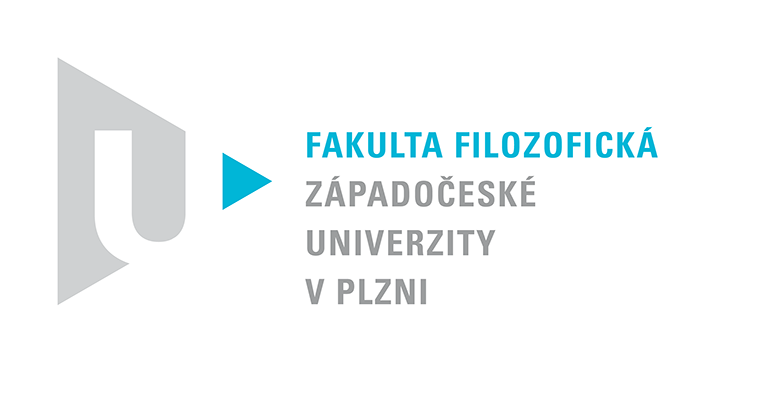 Katedra filozofiePROTOKOL O HODNOCENÍ PRÁCE